V созыв                                                                8-е заседание ҠАРАР                                		           РЕШЕНИЕ«О внесении изменений в решение Совета  сельского поселения Староянтузовский  сельсовет муниципального района Дюртюлинский районРеспублики Башкортостан от 22.04.2022  № 39/136  «Об установлении земельного налога на территории сельского поселения Староянтузовский сельский совет муниципального района Дюртюлинский район Республики Башкортостан»Руководствуясь  Федеральным законом от 06.10.2003 № 131-ФЗ «Об общих принципах организации местного самоуправления в Российской Федерации», в соответствии с п.10 ст.396 Налогового кодекса Российской Федерации, Совет сельского поселения Староянтузовский сельсовет муниципального района Дюртюлинский район Республики Башкортостан, РЕШИЛ:	1. Внести следующие изменения в решение Совета сельского поселения Староянтузовский сельсовет муниципального района Дюртюлинский район Республики Башкортостан от 22.04.2022  № 39/136 «Об установлении земельного налога на территории сельского поселения Староянтузовский сельсовет муниципального района Дюртюлинский район Республики Башкортостан» (далее – решение Совета):          абзац 4 пункта 3 изложить в следующей редакции:       «При непредставлении налогоплательщиком, имеющим право на применение налоговой льготы, уведомления о выбранном земельном участке налоговая льгота предоставляется в отношении одного земельного участка на основании сведений, полученных налоговым органом в соответствии с Налоговым кодексом Российской Федерации и другими федеральными законами.»         2. Настоящее решение вступает в силу не ранее чем по истечении одного месяца со дня его официального опубликования и распространяется на правоотношения, возникшие с 1 января 2024 года.3. Настоящее решение обнародовать на информационном стенде в здании администрации сельского поселения Староянтузовский сельсовет муниципального района Дюртюлинский район Республики Башкортостан по адресу: с.Староянтузово, ул.Советская, д.7 и на официальном сайте в сети «Интернет».Глава сельского поселения                                                                            Р.Х.Галяуовс.Староянтузово01 марта 2024 года№ 8/34Башҡортостан  РеспубликаһыДүртѳйлѳ районы муниципаль районыныӊ Иçке Яндыҙ  ауыл советы ауыл биләмәһеСоветыСовет урамы, 7, Иçке Яндыҙ ауылы, Дүртөйлө районы, Башҡортостан Республикаhы, 452306.Тел./факс (34787) 62-2-68E-mail: 50.sy@bashkortostan.ru 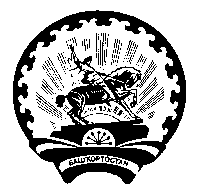 Советсельского поселенияСтароянтузовский сельсоветмуниципального районаДюртюлинский районРеспублики БашкортостанСоветская  ул., 7,  с. Староянтузово, Дюртюлинский район, Республика Башкортостан, 452306. Тел./факс (34787) 62-2-68E-mail: 50.sy@bashkortostan.ru